Szentendre Rend-trend-je A következő kiadvánnyal a Szentendrei Rendőrkapitányság munkatársai szeretnék tájékoztatni az érdeklődőket, mivel foglalkoztunk Miaz elmúlt időszakban, a Dunakanyarban, Budakalásztól, VisegrádigMegkezdődött a vakáció! – bűnmegelőzési tanácsok a nyárra – A nyári vakáció nemcsak az örömöt, gyakorta a túlzott felszabadultságot is jelenti, főleg az arra „fogékony” gyermekeknek. A táboroztatások mellett alakulhat úgy, hogy gyermekünk felügyeletét nem tudjuk a biztonságos falak között megoldani, így a szabadban töltött szabadság érzése során csemeténk figyelmetlenebbé, könnyelműbbé válhat. A statisztikák szerint az iskolai szünidőben, s főként nyáron ugrásszerűen megemelkedik a gyermekkori balesetek száma.Minden szülő feladata, hogy gyermekét felkészítse a szünidő során adódó veszélyhelyzetekre, azok elkerülésére. Gondoljuk végig, hogy hol, milyen veszélyek leselkedhetnek gyermekünkre, s még időben hívjuk fel ezekre, és következményeikre a figyelmüket.Erősítsük gyermekünkben a felelősség tudatot, amely során térjünk ki arra, hogy mindig úgy kell cselekednie, hogy tetteiért vállalni kell a felelősséget!  Úgy tanítsuk meg a gyermekeket a biztonságra, hogy mi magunk jó példát mutatunk nekik. 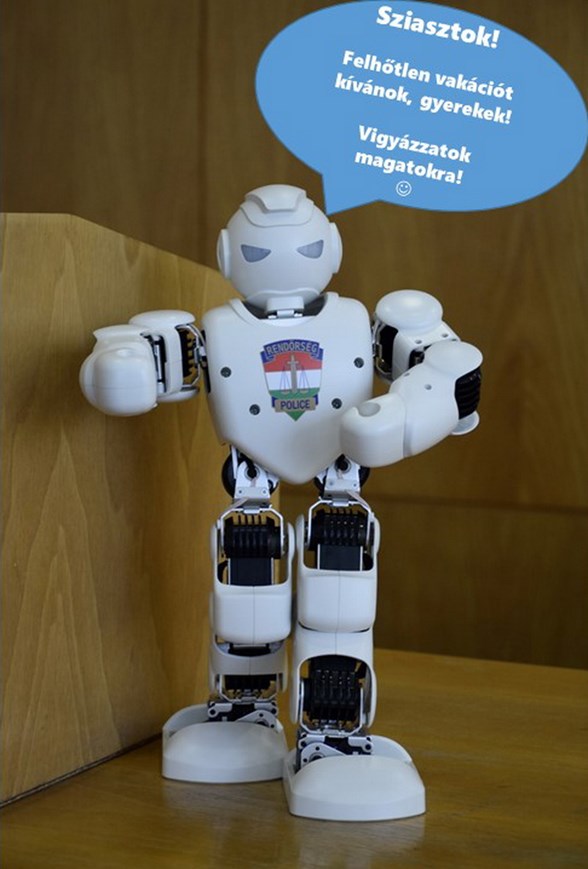 Néhány jó tanács! adódik úgy, hogy ameddig a szülő dolgozik a gyermeke játszótérre, barátokhoz, ismerősökhöz látogat el. Minden esetben beszéljük át közösen gyermekünkkel, hogy csak az előzőleg megbeszélt helyre menjen játszani, a hazatérés időpontját határozzuk meg. amennyiben gyalogosan, vagy kerékpárral közlekedik gyermekünk, ne feledjük vele átbeszélni a közlekedési szabályok betartását! kerékpározás, gördeszkázás, görkorcsolyázás alkalmával viseljen védő felszerelést, bukósisakot. beszéljük meg gyermekünkkel, hogy idegenekkel szemben legyen körül tekintő. Tudjon nemet mondani, amennyiben idegen ember arra kéri, kísérje el valahova, mert mutatna vagy adni szeretne neki valamit. tudatosítsuk benne, hogy abban az esetben, ha egyedül tartózkodik otthon, ne engedjen be a lakásba ismeretlen személyt, egy esetleges telefonhívás alkalmával ne árulja el, hogy egyedül van otthon. otthon is történhet baleset, így ennek elkerülése érdekében beszéljünk a gyermekünknek a villamos berendezések szakszerű használatáról.az értékek megóvása is kiemelt fontosságú, így készpénzt csak annyit tartson magánál, amennyi feltétlenül szükséges. tanítsuk meg gyermeküknek, hogy otthonról történő elinduláskor gondosan zárja be a nyílászárókat, a lakáskulcsot ne tegye látható helyre. (nyakába, hátizsák oldalára). Figyeljen hátizsákjára, táskájára, kerékpárját ne hagyja őrizetlenül, vagy lezáratlanul.Közösen beszéljük meg ki az a személy a lakókörnyezetben, akihez baj, illetve veszély esetén fordulhat.Tanítsuk meg vele a közismert fontosabb telefonszámokat, melyekre veszélyhelyzetben szükség lehet: Mentők: 104Rendőrség: 107Tűzoltóság: 105Segélyhívó: 112Fokozott ellenőrzés a Dunakanyarban Motoros fokozott ellenőrzés került megtartásra 2017. június 18-án a Szentendrei Rendőrkapitányág illetékességi területén. Az ellenőrzésben részt vettek a Pest Megyei Rendőr főkapitányság több kapitányságának motoros rendőrei, az Első Motorvéd Polgárőr Egyesület motoros polgárőrei, akiket BPSZ, az Érdi polgárőrség motorosai támogattak, valamint a Szentendrei Polgárőrség is segítette a közlekedési akciót. 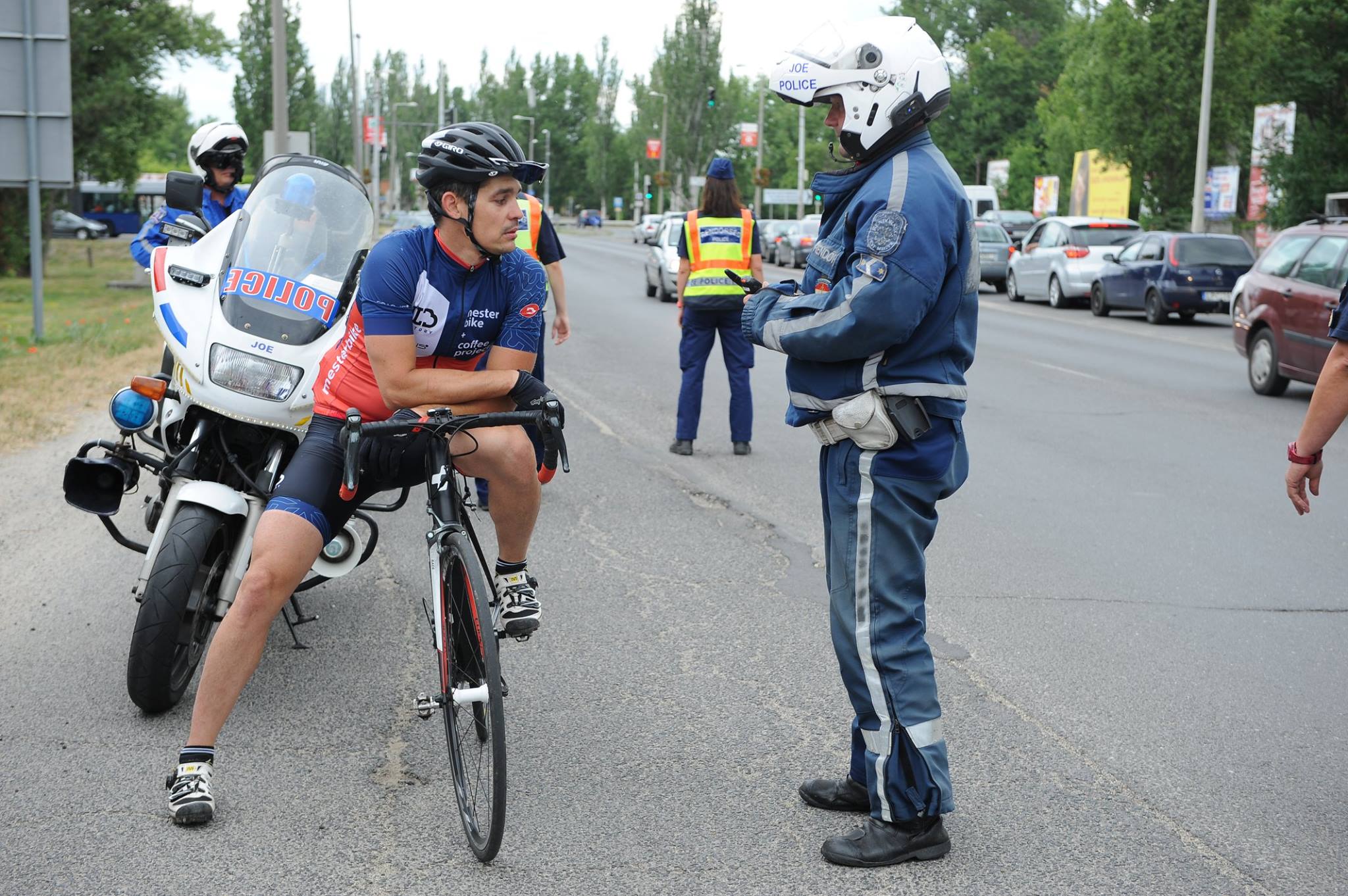 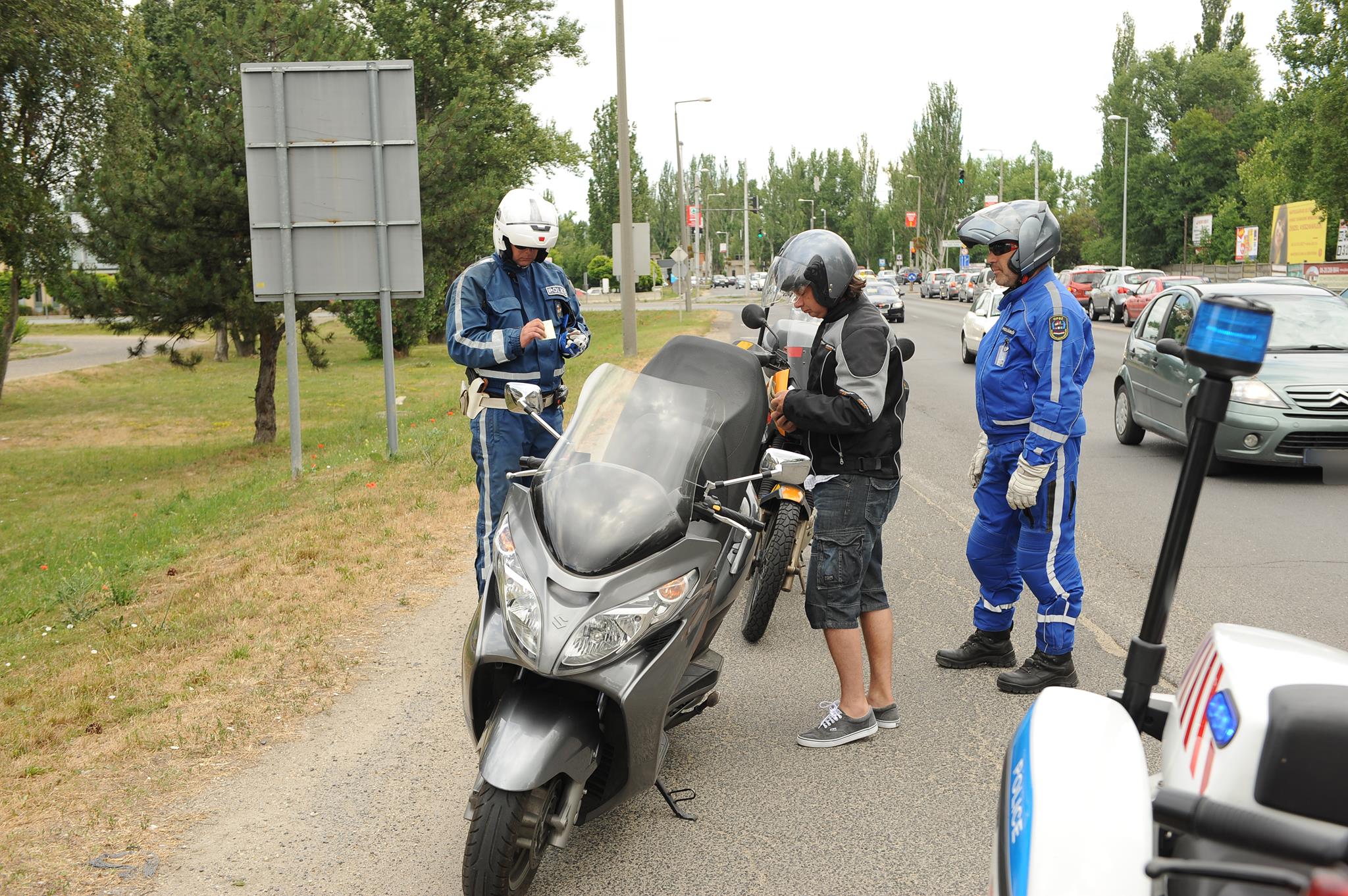 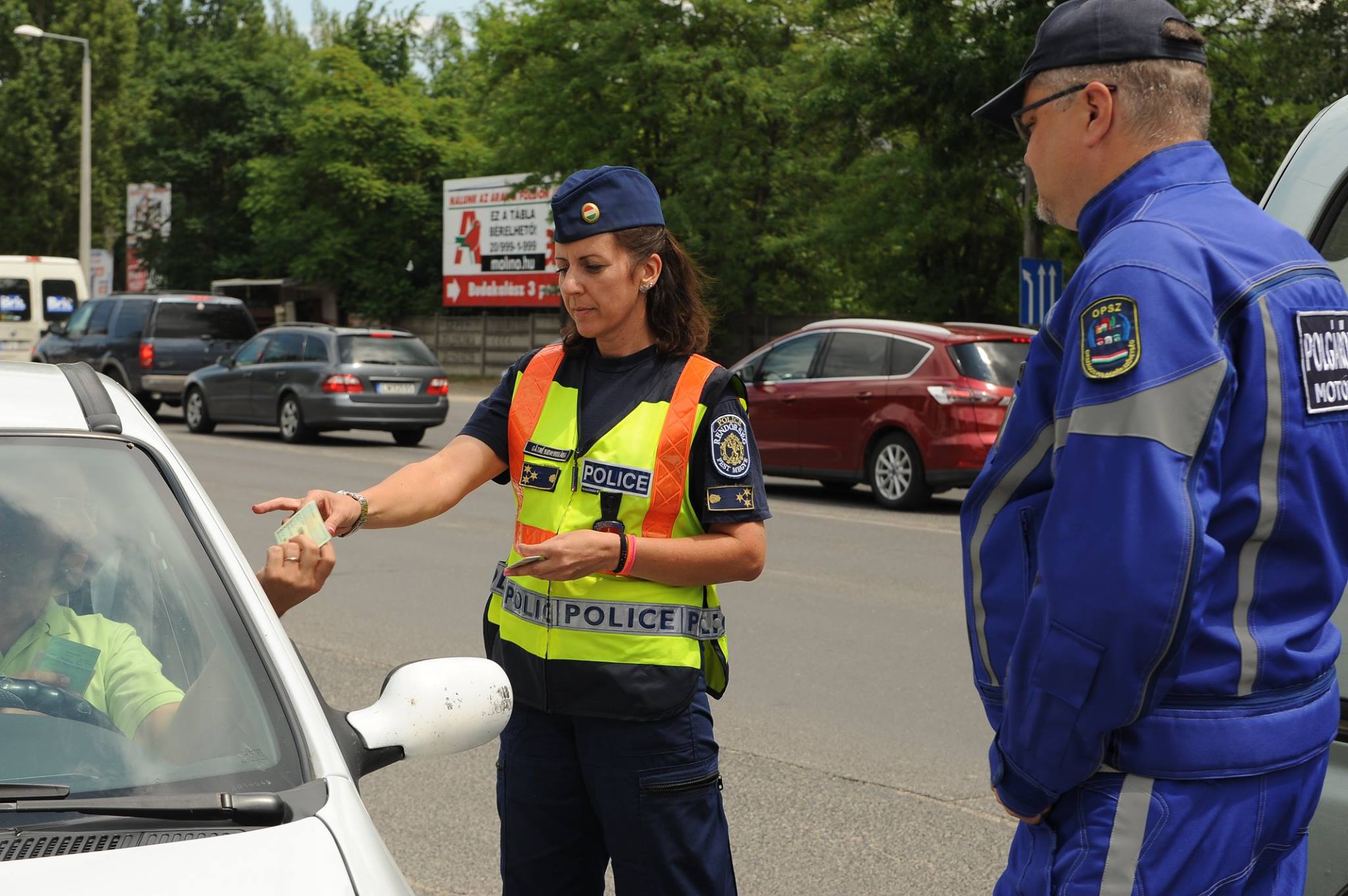 Az ellenőrzés során mintegy 150 járművet vontak ellenőrzés alá, több motorkerékpárt, segéd-motorkerékpárt is. A fokozott ellenőrzés célja a demonstratív rendőri jelenlét az utakon, valamint a személyi sérüléses közúti közlekedési balesetek megelőzése volt. Jogtalan hitelfelvétel A Szentendrei Rendőrkapitányság Vizsgálati Osztálya csalás vétség elkövetésének megalapozott gyanúja miatt folytatott eljárást F. Tamás budapesti lakos ellen. A jelenleg rendelkezésre álló adatok szerint 22 éves férfi még 2016. szeptember 20-án egy budakalászi műszaki áruházban 200.000. Ft. hitelösszegű hitelkártya iránti igénylést nyújtott be, melyet a bank jóváhagyott. A hiteligénylésekkor a férfi olyan munkáltatói igazolást nyújtott be annak igazolása végett, hogy megfelelő jövedelemmel rendelkezik, amely a valóságnak nem felelt meg, nem volt az alkalmazottja a cégnek. A budapesti férfi a felvett hitelösszeget felhasználta, azonban a bank felé visszafizetést nem kezdte meg. A férfit Szentendrei Rendőrkapitányság Vizsgálati Osztálya gyanúsítottként hallgatta ki az ügyben, aki a cselkemény elkövetését elismerte.  A nyomozást a vizsgálók a napokban befejezték és a F. Tamás ellen vádemelési javaslattal éltek az illetékes ügyészségen. Meghamisította az indítónaplót A Szentendrei Rendőrkapitányság Vizsgálati Osztálya hamis magánokirat felhasználásának vétség elkövetésének megalapozott gyanúja miatt folytatott eljárás R. Gábor karácsondi lakos ellen. A 42 éves karácsondi férfit 2017. február 12-én a délutáni órákban a szentendrei rendőrök intézkedés alá vonták Szentendre belterületén egy „a P” rendszámú gépjárművel, melynek utasaként utazott. Az intézkedés során a férfi átadta az intézkedő rendőrnek a gépjármű indítási naplóját. A rendőri intézkedés során megállapítást nyert, hogy a forgalmi rendszámhoz tartozó indítónapló az intézkedés napján nem a gépjárművet vezető nevére lett kiindítva, az indítónaplóban a gépkocsi alvázszáma helytelenül szerepelt, valamint az indítónaplóban szemmel láthatóan az indítási időket több esetben is utólag módosították. A férfit Szentendrei Rendőrkapitányság Vizsgálati Osztálya gyanúsítottként hallgatta ki az ügyben, aki a cselkemény elkövetését elismerte.  A nyomozást a vizsgálók a napokban befejezték és a R. Gábor ellen vádemelési javaslattal éltek az illetékes ügyészségen. Szemtanúkat kersünk! Ismeretlen személy 2017. május 31-én 15 óra 18 perckor Pomázon, a Szentendrei úton található HÉV átjáró félsorompójának karját letörte, majd távozott a helyszínről. A baleset következtében anyagi kár keletkezett. A rendőrség azt kéri, hogy ha valaki tanúja volt a történteknek, vagy rendelkezik érdemleges információval az eset kapcsán,  jelentkezzen a Szentendrei Rendőrkapitányságon vagy hívja a 06-1-236-28-83-as telefonszámon a Pest Megyei Rendőr-főkapitányság Tevékenység-irányítási Központját. Névtelenség megőrzése mellett is tehető bejelentés az ingyenesen hívható 06-80-555-111-es "Telefontanú" zöld számán, a 107, vagy a 112 központi telefonszámokon.Szentendrei Rendőrkapitányság 